TITLE OF THE COURSEDescription of the course Description of the course Description of the course *delete the columns you don’t need (and this note)HOW DO I RECEIVE CREDIT? 	Complete your profile on the AHN CME siteFrom AHN Central > Education and Resources > Continuing Medical Education, click the AHN/Highmark User Login or My Account link in the header.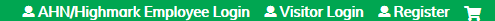 Log in using your AHN email and password and complete the Account, Profile, and Mobile sections.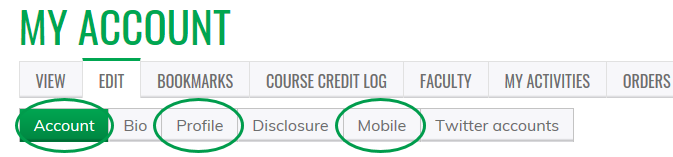   		Text code to 412-301-9919Note: if you text before your mobile number is linked to your CME Account, you will not receive credit.DatesDatesDatesDatesDatesDatesTimeTimeTimeTimeTimeTimeCODECODECODECODECODECODE